              ОБЩИНА ШАБЛА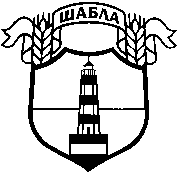 Приложение № 4КРИТЕРИЙ ЗА ВЪЗЛАГАНЕ И НАЧИН ЗА ОПРЕДЕЛЯНЕ НА ОЦЕНКАТА Обществената поръчка се възлага въз основа на икономически най-изгодната оферта, определена въз основа на критерия за възлагане „най–ниска цена” (чл. 70, ал. 2, т. 1 от ЗОП) от предложените доставни цени. Оценяването на постъпилите оферти се извършва на принципа на най-ниска предложена Доставна цена за 1000 (хиляда) литра гориво без ДДС.Доставната  цена се формира като  базовата цена на гориво за отопление без ДДС се коригира с фиксирания за целия срок на договора процент търговска отстъпка, посочен от съответния участник. Базовата цена  се формира като към цената от бюлетина на „Лукойл България“ ЕООД, гориво на едро, за директна реализация без ДДС, действаща към датата на публикуване в РОП на Решението за откриване на процедура (16.11.2016 г.) се добавят всички разходи, направени участника, свързани с доставката, франко складове посочени от Възложителя (транспортни, печалба и други).Търговска отстъпка е процента търговска отстъпка предложен от участника, който остава постоянна величина за целия срок на договора.Обстоятелството „Доставна цена” се установява от ценовото предложение на участника. Печели участникът предложил най-ниската Доставна цена. Подреждането на останалите участници ще става съответно според предложените цени.Участникът, класиран от комисията на първо място, се определя за Изпълнител на обществената поръчка и с него ще се сключи писмен договор.